ПОЛОЖЕНИЕ о проведении танцевального конкурса«International Dance battle»I. Общие положенияНастоящее Положение определяет порядок организации и проведения танцевального конкурса «International Dance battle» (далее – Конкурса).Танцевальный конкурс «International Dance battle» проводится в рамках реализации плана работы СМП САО 13.12.2019 с 17-00. Конкурс направлен на развитие художественного самодеятельного творчества, выявление талантливых исполнителей, поддержку талантливой молодежи, а также в целях развития творческого потенциала Советов молодых педагогов города Москвы.В Конкурсе имеют право принимать участие все молодые педагоги, работающие в ГБОУ г. Москва.II. Цели и задачи конкурса2.1. Конкурс проводится в целях реализации творческого потенциала, выявления и поддержки талантов, расширения круга интересов, а также для содействия в удовлетворении молодыми педагогами духовных, интеллектуальных, творческих и социальных потребностей. 2.2. Задачи конкурса:- формирование интереса молодых педагогов к танцевальному искусству разных стран мира; - активизация творческого потенциала конкурсантов;- формирование толерантности у участников Конкурса.III. Организаторы3.1. Организаторами конкурса являются:- совет молодых педагогов Северного административного округа- территориальная профсоюзная организация Северного административного округаIV. Порядок проведения Конкурса4.1. Конкурс проводится в несколько основных этапов:Подготовительный этап (заочный). Задача команд снять видеоролик продолжительностью до 90 секунд, в котором представляется танцевальный колорит страны, которую представляет команда. Команды представляют страну в соответствии с предварительной жеребьевкой, прошедшей 13.11.2019: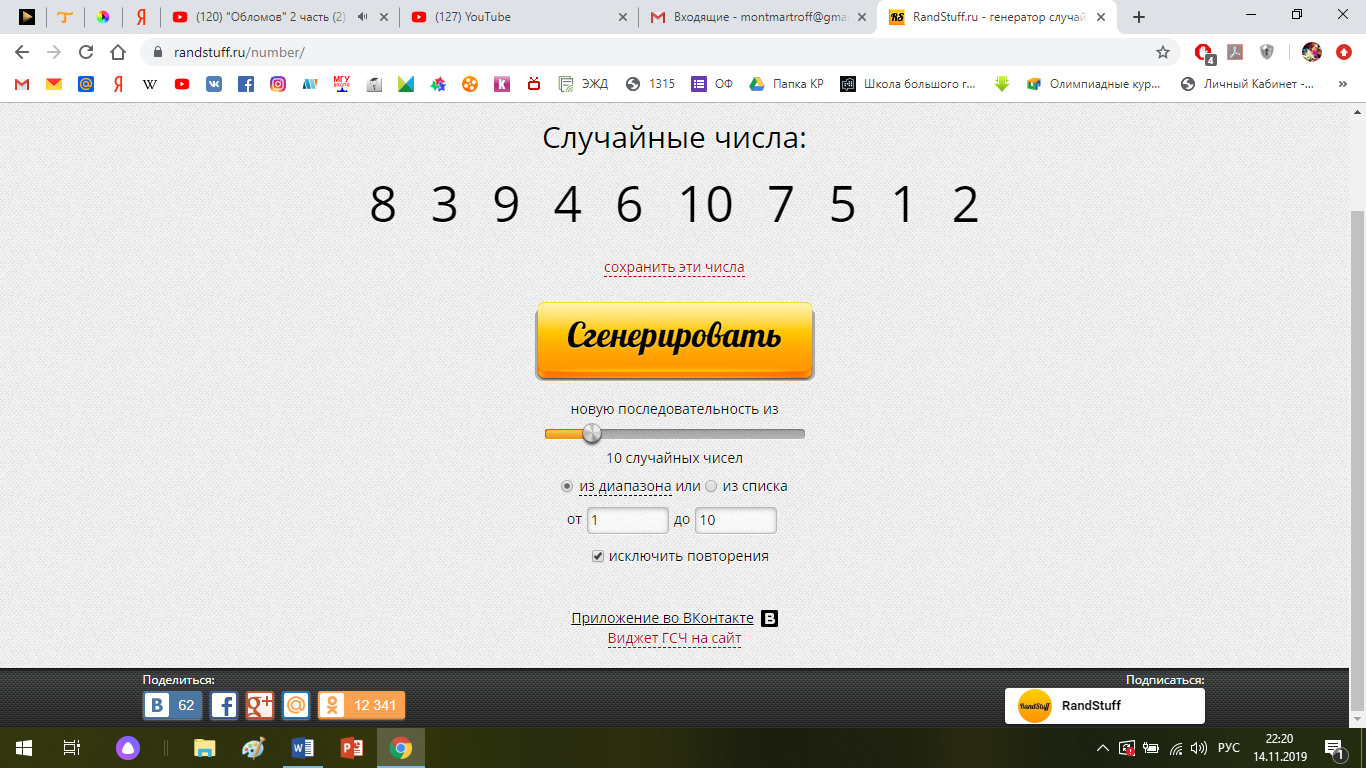 ЗелАО – СШАСЗАО - АргентинаСВАО - ИндияЗАО - ИспанияЮЗАО и ТиНАО – ГрецияЮАО - ФранцияЮВАО - РоссияВАО - ГрузияУГСО - БразилияЦАО - КубаОчный этап осуществляется в два основных этапа:1 этап – командам необходимо подготовить приветствие с представлением танцевального мира страны с использованием костюмов, которые необходимо подготовить заранее (в соответствии с жеребьевкой);2 этап – танцевальный флешмоб; 3 этап – конкурс «Я знаю этот танец». Задача на данном этапе угадать популярный танец из популярного музыкального клипа. 4.2. Порядок проведения мероприятия определяется сценарием Конкурса.4.3. Порядок выступления конкурсантов: согласно жеребьёвке, проводимой непосредственно во время конкурса.V. Критерии оценки, подведение итогов конкурса и награждение Подготовительный этап оценивается по 10 – балльной шкале в соответствии со следующими критериями: 1 этап оценивается в соответствии со следующими критериями  2 этап оценивается в соответствии со следующими критериями 3 этап оценивается в соответствии со следующими критериями: Состав жюри определяется следующим образом:-председатель ТПО САО Шулейкина Н.И.-заместитель председателя ТПО САО Калиниченко Т.Б.-директор ГБОУ «Школа № 1315» Харинова И.В.-преподаватель бальных и народных танцев ГБОУ «Школа № 1384», член комитета    ТПО САО Евдокимова В.Г.-профессор театральной педагогики, преподаватель ГБОУ «ЦРТ ДиЮ «Гермес» Дюкалова Г.К.-приглашенные гости. Каждый из членов жюри выставляет оценку на отдельных бланках, которые затем подсчитывает счётная комиссия из числа организаторов конкурса. Ссылка на регистрацию:https://docs.google.com/forms/d/e/1FAIpQLSe6LVobGBhT3jacbpExcrSgQaSrpWklR4Wq3OY_Uzljf0136A/viewformПредставлен танцевальный колорит страныКачество представленного видеороликаМузыкальное сопровождение, соответствующее жанру и странеОбщее количество баллов, которое можно набрать в данном этапе0-10 баллов0-10 баллов0-10 баллов0 – 30 балловКостюмы (соответствие стране)АртистичностьМассовостьСоответствие движений выбранному танцевальному стилюКачество исполненияОбщее количество баллов, которое можно набрать в данном этапе0 – 10 баллов0 – 10 баллов0-5 баллов0-10 баллов0-5 баллов0 – 40 балловРитмичностьСинхронностьКачество исполненияОбщее количество баллов, которое можно набрать в данном этапе0 – 10 баллов0 – 10 баллов0-5 баллов0 – 25 балловВоспроизведено название фильма, в котором присутствовал танецКачество воспроизведения танца (похожесть на оригинал)Общее количество баллов, которое можно набрать в данном этапе0 баллов – не угадан1 балл – частично угадан3 баллов – угадан0 – 10 баллов0 – 28 баллов